QR Code สำหรับบันทึกการใช้งานเครื่องมือวิทยาศาสตร์ ประจำห้องปฏิบัติการชีววิทยาทางการเกษตร 
(62-505) ชั้น 5 อาคาร 62 คณะเทคโนโลยีการเกษตร1. อ่างน้ำควบคุมอุณหภูมิ (Water Bath) https://forms.gle/RvixvA2z3Atc152V8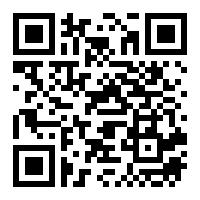 2. ตู้อบลมร้อน (Hot Air Oven) https://forms.gle/iXUbvUJ8kz5jJaC46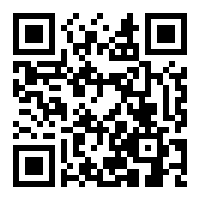 3. ตู้ดูดควัน (Fume Hood) https://forms.gle/spoaj7JtocA9ULzu9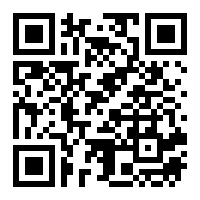 4. กล้องจุลทรรศน์แบบใช้แสงเชิงซ้อน (Compound Light Microscope) Motic (1) https://forms.gle/9Cj42BkTgJUkHJmUA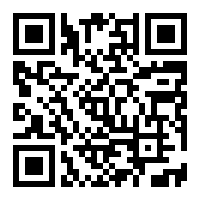 5. กล้องจุลทรรศน์แบบใช้แสงเชิงซ้อน (Compound Light Microscope) Motic (2) https://forms.gle/RmUW4LeM7D7rANbG9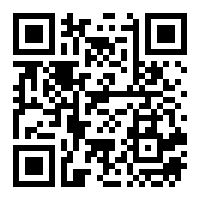 6. กล้องจุลทรรศน์แบบใช้แสงเชิงซ้อน (Compound Light Microscope) Motic (3) https://forms.gle/8GUgECg2Rz6pRNvW9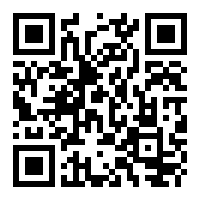 7. กล้องจุลทรรศน์แบบใช้แสงเชิงซ้อน (Compound Light Microscope) Motic (4) https://forms.gle/R7wdTqfZWSwQHzPM8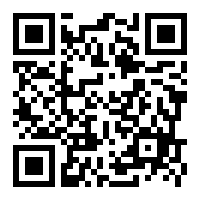 8. กล้องจุลทรรศน์แบบใช้แสงเชิงซ้อน (Compound Light Microscope) Motic (5) https://forms.gle/LpfWuVHTDy7REBkT9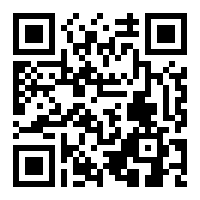 9. กล้องจุลทรรศน์แบบใช้แสงเชิงซ้อน (Compound Light Microscope) Motic (6) https://forms.gle/sfgnLPfTMGyZKBwf9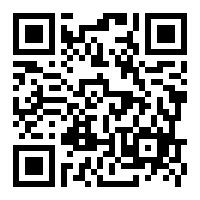 10. กล้องจุลทรรศน์แบบใช้แสงเชิงซ้อน (Compound Light Microscope) Motic (7) https://forms.gle/p3ZEKzA77CUhBzN46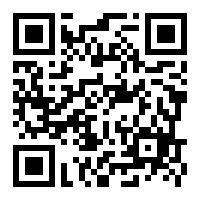 11. กล้องจุลทรรศน์แบบใช้แสงเชิงซ้อน (Compound Light Microscope) Nikon (1) https://forms.gle/f33dF7KeDdebbAEX6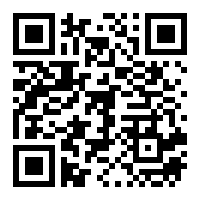 12. กล้องจุลทรรศน์แบบใช้แสงเชิงซ้อน (Compound Light Microscope) Nikon (2) https://forms.gle/kbLyEir217ND4zYK7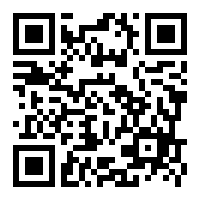 13. กล้องจุลทรรศน์แบบสเตอริโอ (Stereo Microscope) Motic (1) https://forms.gle/XtHDUZmHqfDB4tHJ9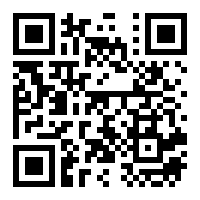 14. กล้องจุลทรรศน์แบบสเตอริโอ (Stereo Microscope) Motic (2) https://forms.gle/daJGSwGzaUxaXTX1A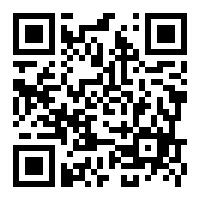 15. กล้องจุลทรรศน์แบบสเตอริโอ (Stereo Microscope) Motic (3) https://forms.gle/kpmSjrAsgjbJc5B89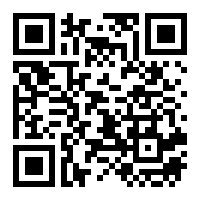 16. กล้องจุลทรรศน์แบบสเตอริโอ (Stereo Microscope) Motic (4) https://forms.gle/vCn6SwCP4vTc4LZr7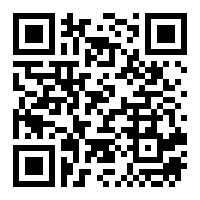 17. กล้องจุลทรรศน์แบบสเตอริโอ (Stereo Microscope) Motic (5) https://forms.gle/KU17kjRQoYxRzCqM9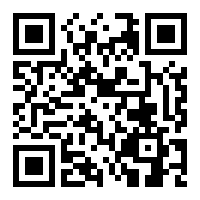 18. กล้องจุลทรรศน์แบบสเตอริโอ (Stereo Microscope) Motic (6) https://forms.gle/xB6T1xNLCiZ8S56p6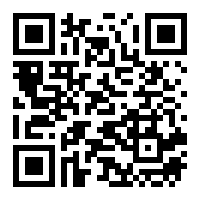 QR Code สำหรับบันทึกการใช้งานเครื่องมือวิทยาศาสตร์ ประจำห้องเก็บสารเคมี 
(62-505-1) ชั้น 5 อาคาร 62 คณะเทคโนโลยีการเกษตร1. ตู้ดูดความชื้น (Desiccator) 62-505-1https://forms.gle/gFHAEcFkwwveCXJp9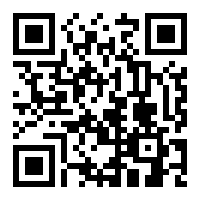 QR Code สำหรับบันทึกการใช้งานเครื่องมือวิทยาศาสตร์ ประจำห้องชั่งสาร 
(62-505-3) ชั้น 5 อาคาร 62 คณะเทคโนโลยีการเกษตร1. เครื่องชั่งทศนิยม 2 ตำแหน่ง (Analytical Balance) (1) https://forms.gle/8PiUVvY5Fm7UXHNp7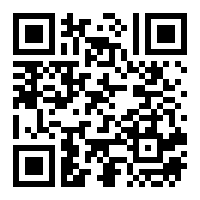 2. เครื่องชั่งทศนิยม 2 ตำแหน่ง (Analytical Balance) (2) https://forms.gle/YaABuZUFa5qGUfBY8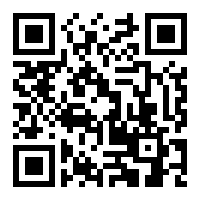 